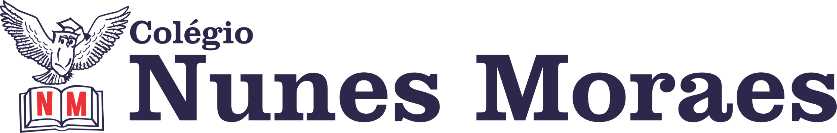 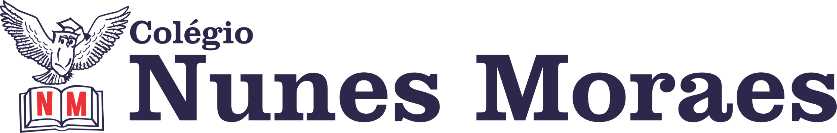 DIA: 12 DE ABRIL DE 2021 - 3°ANO E.F1ª AULA   - Agenda EduEnsino Fundamental I: 3º ano – Componente curricular: Língua Portuguesa.Capítulo 5: Escrevendo a ciência. Páginas: 114 e 115.Objetivos de conhecimento: Leitura e interpretação textual.Aprendizagens essenciais: Ler e compreender, com autonomia, relatos escritos (registro) de observações e de pesquisas, considerando a situação comunicativa e o tema/assunto do texto.Link da videoaula: https://youtu.be/s8uOfAukKYIROTEIRO DA AULA- Atividade de sala – De olho na imagem: Texto / questões 1 a 7. Págs.: 114 e 115;- Atividade de casa: Não tem;-ALUNOS DAS AULAS REMOTAS: Tempo para concluir a atividade de sala e tirar dúvidas com a professora.2ª AULA   -Ensino Fundamental I: 3º ano – Componente curricular: Matemática.Capítulo 5: Juntar e separar. Págs.: 114 e 115.Objeto de conhecimento: Construção de fatos fundamentais de adição e subtração.Aprendizagens essenciais: Procedimentos de cálculo mental e escrito com números naturais.Link da videoaula: https://youtu.be/fAS2JOKlR6wROTEIRO DA AULAAtividade de sala: Aperte o passo (questões 11 e 12) / Ler e descobrir (questão 1) Pág.: 114 e 115;Atividade de casa: Não tem;ALUNOS DAS AULAS REMOTAS: Tempo para concluir a atividade de sala e tirar dúvidas com a professora.3ª AULA   - ATIVIDADE AVALIATIVA DE HISTÓRIAEnsino Fundamental I: 3º ano – Componente curricular: História.ROTEIRO DA AULALEITURA DA AVALIAÇÃO: encontro no google meet às 10h30 com os alunos. Atividade de casa: Não tem;ALUNOS DAS AULAS REMOTAS: Tempo para concluir a atividade de sala e tirar dúvidas com a professora.OBSERVAÇÃO: Os alunos que puderem participar do encontro no meet, farão a avaliação sozinhos.4ª AULA   -Ensino Fundamental I: 3º ano – Componente curricular: Geografia.Capítulo 5: Diferentes formas de observar a paisagem. Págs.: 156 e 157.Objeto de conhecimento: Diferentes formas de observar a paisagem.Aprendizagens essenciais: Reconhecer diferentes formas de representar a paisagem.Link da videoaula: https://youtu.be/J00LRT3C9fkROTEIRO DA AULAAtividade de sala: O mundo em visão vertical: A planta cartográfica. Págs.: 156 e 157;Atividade de casa: Não tem;ALUNOS DAS AULAS REMOTAS: Tempo para concluir a atividade de sala e tirar dúvidas com a professora.Boa semana e bons estudos!